3rd and 4th Grade Book Clubs reading for meetings the week of November 16thMonday  4th grade Knucklehead club:  read chapters 8 - 15 for the 11/16  12:25 meetingTuesday  3rd grade Angels club:  read chapters 6 - 10 for the 11/17 noon meetingTuesday 4th grade School Story club:  read chapters 1 - 5 for the 11/17 12:25 meetingWednesday 3rd grade Mouse club:  read chapters 4 - 6 for the 11/18 noon meetingThursday 3rd grade Max club:  read pages 42 - 77 for the 11/19 noon meetingThursday 4th grade Winn Dixie club:  read chapters 7 - 12 for the 11/19 12:25 meetingHappy reading!Book Club e-blast for Thursday 11/19Click to teach Gmail this conversation is important.Reply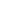 Reply to allForwardOpen chat with Lincoln ElementaryFilter messages like thisPrintAdd to Contacts listDelete this messageBlock SenderUnblock SenderReport spamReport phishingReport not phishingShow originalMessage text garbled?Why is this spam/nonspam?Translate messageMark as unread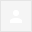 3rd and 4th Grade Book Clubs reading for meetings the week of November 23rdMonday  4th grade Knucklehead club:  read chapters 16 - 22 for the 11/23  12:25 meetingTuesday  3rd grade Angels club:  read chapters 11 - 15 for the 11/24 noon meetingTuesday 4th grade School Story club:  read chapters 6 - 10 for the 11/24 12:25 meetingWednesday 3rd grade Mouse club:  NO MEETING - read chapters 7 - 10 for 12/2 noon meeting Thursday 3rd grade Max club:  NO MEETING until 12/10Thursday 4th grade Winn Dixie club:  NO MEETING  read chapters 13 - 19 for the 12/3 12:25 meetingHappy reading! and Happy Thanksgiving!Book Club e-blast for thu/fri 11/26 or 11/27???Click to teach Gmail this conversation is important.3rd and 4th Grade Book Clubs reading for meetings the week of November 30thMonday  4th grade Knucklehead club: NO MEETING read chapters 23 - 30 for 12/7 12:25 meetingTuesday  3rd grade Angels club:  NO MEETING read remaining chapters for the 12/8 noon meetingTuesday 4th grade School Story club:  NO MEETING read chapters 11 - 15 for the 12/8 12:25 meetingWednesday 3rd grade Mouse club:  read chapters 7 - 10 for 12/2 noon meeting Thursday 3rd grade Max club:  NO MEETING  read pages 78 - 106 for the 12/10 noon meetingThursday 4th grade Winn Dixie club: read chapters 13 - 19 for the 12/3 12:25 meetingHappy reading!Book Club e-blast for Thu/Fri Dec 3/4Click to teach Gmail this conversation is important.3rd and 4th Grade Book Clubs reading for meetings the week of December 7thMonday  4th grade Knucklehead club:  read chapters 23 - 30 for 12/7 12:25 meetingTuesday  3rd grade Angels club:  read remaining chapters for the 12/8 noon meetingTuesday 4th grade School Story club:  read chapters 11 - 15 for the 12/8 12:25 meeting Wednesday 3rd grade Mouse club:  read remaining chapters  for 12/9 noon meeting Thursday 3rd grade Max club:  read pages 78 - 106 for the 12/10 noon meetingThursday 4th grade Winn Dixie club: read remaining chapters for the 12/10 12:25 meetingHappy reading!Nov 16 (4 days ago)Nov 16 (4 days ago)